Праздник «Прощай, начальная школа»Автор сценария: Паршакова Светлана Никифоровна - 
учитель начальных классов, заместитель директора по учебно-воспитательной работе
МОУ СОШ №4
Звучит музыка  Переменка
Добрый день, уважаемые мамы и папы, бабушки и дедушки.
Добрый день, уважаемые учителя.
Добрый день, дорогие ребята.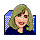 У каждого человека есть дом - не просто жилище с крышей над головой, а место, где его любят и ждут, понимают и принимают таким, какой он есть, где тепло и уютно.1 сентября четыре года назад 25 мальчишек и девчонок сделали свой первый шаг в страну Знаний.Давайте вспомним, как это было… Видеоматериалы о 1 классе. По страницам школьной жизниЧетыре года назад мы начали создавать дом, в котором нам вместе было хорошо. Это наш класс. Он сложен из строительного материала с особыми свойствами: доброты,  дружбы, юмора, взаимопомощи, любви, мудрости, увлечений, слез и обид. Каждый из вас положил  свой кирпичик в строительстве этого дома.А сегодня хочется рассказать о каждом из этих кирпичиков, т.е. о вас.
Почему о каждом? Да потому, что если вынуть один кирпичик, то весь дом разрушится. А мне дорог каждый из вас! О ком же первом рассказать? Пусть решит мудрость. Назовите синоним к слову дом…Слайды – фото детей (немного и них) в виде домика с кирпичикамиШустрые, спортивные,Смелые, активные,Сообразительные, любознательные,В общем,  привлекательные.Все - то умные, красивые,Любимые, счастливые!Так говорят о нас, а как мы сами о себе говорим?Песня «Круто ты попал» Исполняют всеI куплет:В нашем шумном дружном классеВсе ребята на подбор!Не один год обучались, Расширяли кругозор.Наши девочки смешныеЛюбят разные стихи,Любят модные журналы И смеются «хи- хи-хи!»Им мальчишки в первом классеКосы дёргали, дразня.А теперь всем друг без другаНе прожить уже ни дня!И учительница наша Знает все и любит всех,Ценят все её заботу,Обеспечен всем успех!Припев:Круто ты учился у нас!Так держать!А теперь ты перейдешь в пятый класс!Круто ты учился у нас!Не грусти!Пятый класс у нас впереди!Ну вот, наш дом готов, только один кирпичик свободен. Можно я вставлю в него нашу общую фотографию? Я хочу, чтобы этот дом открыл вам двери в прекрасный мир - мир знаний, чтобы вас сближали дружба, взаимопомощь, доброта, юмор, улыбка всегда царили в классе.Звучит песня на школьную тему 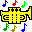 Кораблик ДетстваВедущий 1: Карпов А., Ведущий 2: Быкова Е.А какой он, наш дом?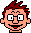 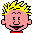 - Есть и мамки  и няньки здесь, всех заслуг нам их не счесть
  Был бы Стивен я Сигал, я бы «Оскар» им всем дал!
- И наши учителя вполне заслуживают и «Оскара», и «Нику», и «Тэффи».
- Ага, я бы им еще «Золотой граммофон» и «Стопудовый хит» отдал.
- А что? И вручим!
- Церемонию, посвященную вручению премии «Золотая Стопудовая указка» разрешите считать открытой (Звучат аплодисменты).
- Добрый день, дорогие номинанты!
- Добрый день, дорогие гости!
- Мы ведем прямую трансляцию церемонии вручения премии «Золотая Стопудовая указка» из главного зала школы № 4.
- Все с нетерпением ждут, кто же, кто же получит эту высокую награду.
- Разрешите нам приступить к вручению наград (всем номинантам вручается подарок - указка и портреты).И первая номинация – «Чуткое сердце» – Золотая Стопудовая указка вручается директору школы.
Друзья, директор школы – это
Незримый луч добра и света
С ней не прервется эстафета
Дерзаний, знаний и идей
Поскольку в слове педагога               
И воплотилась, если строго,
Та вековечная дорога,
Что в жизнь выводит малышей… В номинации «крутящийся мяч» награждается  учитель физической культуры.
Дружно хором говорим                                               
Любовь Сергеевне «Спасибо»
Мы любой рекорд побьем
В этом наша сила! В номинации «Золотая кисточка» – награждается учитель  изобразительного искусства Веснина Вера Михайловна .
Все мы любим рисовать,
И лепить мы любим.
И учителя ИЗО                                                                
Точно не забудем.                             В номинации «Золотой граммофон» победила учитель английского языка Хмарская Ольга Юрьевна Английский дружно изучали
Старались изъясняться и писать                                    
Ах, как же трудно нам порой бывало
Переводить, читать
Рассказы по-английски составлять - Дорогие учителя! 
Вы – Любовь и Преданность, Вера и Терпение!
Вы – Радость и Сорадость, Страдание и Сострадание!
Вы – Истина и Сердце, Совесть и Благородство!
Вы – Прокладывающие пути, Художники жизни!
Вы – убежище Детства и Колыбель Человечества!
Вы – Улыбка Будущего и Факел Настоящего!
Вы – Учителя от Бога и Творцы Прекрасного!

- Ну вот, вроде бы все награды вручены.
- Нет, не все! Остался еще один приз – приз зрительских симпатий.
- Да, приз зрительских симпатий получает – наш учитель.Удовенко Ю.Жизнь перед нами долгая, большая
И мы в начале нового пути                   
Учительница наша дорогая
Вы помогли дорогу нам найти
Вы нас прощать, дружить учили,
Быть честными и добрыми людьми.
Вы нас как собственных детей любили,
И навсегда запомните детьми.Козеева О.Четыре года Вы учили нас,Вели в огромную страну Добра и Знанья.Мы помним, как вошли впервые в класс,А вот сегодня скажем «До свиданья».Спасибо Вам, учитель первый наш,За ваш огромный труд, что в нас вложили.Конечно мы не первый выпуск Ваш,И все же мы друг друга полюбили.Учительница первая у каждого своя, У всех она хорошая, Но лучше всех – моя!Песня «Учитель»Вы помните? 
Вы все конечно помните…
Как мамы вас за ручку привели,
Взволнованно назвали новым словом школьники,
И вы навстречу знаниям пошли… Ученик 1: (Максимова Л.)
Ты помнишь, было вокруг 
Море цветов и звуков? 
Из теплых маминых рук 
Учитель взял твою руку.

Ученик 2: (Хохрякова Л)
Мы были все смешными малышами, 
Когда вошли впервые в этот класс, 
И, получив тетрадь с карандашами, 
За парту сели первый в жизни раз. 

Ученик 3: (Шамсутдинова Э)
Мы помним тот звонок веселый, 
Что прозвенел нам в первый раз, 
Когда вошли с цветами в школу, 
В свой самый лучший первый класс. 

Ученик 4 (Пантелеева К)
Чтоб школьной формы не измять, 
Мы буквари свои раскрыли, 
Раскрыли чистую тетрадь. В ней слово первое мы написали.«Азбука»

Ведущий 1: Все наши ребята старались учиться. С первого же дня подружились с Азбукой.

Песня «Аз-буки-веди» исполняют всеВедущий1: Зададим всем серьезный вопрос «Чему нас учат в школе?Ведущий 2: Ну и вопрос ты задал нам. Ведь это знают даже дошколята? Вот послушай. Песня «Чему учат в школе» исполняет Карпов А. с младшей сестройВедущий1: Курьезов  тоже в нашей школьной  жизни есть немало, все не расскажешь, но «Ералаш»  мы вам покажем.Вести с уроков (вставить анекдоты о школьной жизни)СЦЕНКА КУДА ВСЕ ДЕЛОСЬ? (автор Г. Федяков)На учительском столе – тетрадь, учебник, карандаш, линейка. На сцене ребята рассаживаются за парты. Все, кроме Вити, достают из портфелей учебники, тетради, пеналы с линейкой, ручкой, карандашом. У Вити и у Быкова – два одинаковых портфеля. В портфеле Вити – детский пистолет, пирожок, кубик, ботинок, дневник Быкова Олега. В портфеле Быкова – дневник Смирнова Вити.Учительница: Здравствуйте, ребята! Садитесь! Достаньте тетради, учебники. Хорошо...
(Витя тянет руку.) Что там у тебя, Витя?
Витя (роется в портфеле): Лидия Ивановна, а мне бабушка забыла тетрадь положить! Она старенькая...
Учительница: Пора, Витя, тебе за бабушкой ухаживать, а не наоборот! Вот тебе тетрадь. И чтоб такого больше не было... Итак, открыли тетради... Хорошо... (Витя снова тянет руку.) Что, Витя?
Витя: Лидия Ивановна, а дедушка мой учебник дома оставил...
Учительница: При чем здесь дедушка? Ты уже сам большой. Как не стыдно! Вот учебник, но в последний раз... Итак, взяли карандаши...
Витя (роется в портфеле): Лидия Ивановна! Мама обещала его положить, но, наверное, забыла...
Учительница: Да что же это такое? Из-за тебя мы никак не можем начать урок! Вот карандаш! Все! Взяли линейки...
Витя (роется в портфеле): Лидия Ивановна, у меня папа за линейку отвечает...
Учительница: Ужас! Бабушка, дедушка, мама, папа, а где же ты, Витя — ученик? Или у всех Смирновых память плохая?
Витя: Нет, память у нас у всех хорошая... И вчера они при мне портфель собирали... Куда все делось?
Учительница: Так что же, у тебя портфель вообще пустой?
(Витя с удивлением достает из портфеля детский пистолет, пирожок, кубики, ботинок... Одноклассники смеются, больше всех Быков).
Быков: Как в кино! Ну и Смирнов! Вот за мной никто из взрослых не смотрит, и все у меня есть!
Учительница: Смирнов, у тебя дневник хотя бы с собой?
Витя: Сейчас посмотрю. (Радостно вынимает помятый дневник.) Вот! (Несет учительнице.)
Учительница: Дневник ученика 4-го «б» класса... Быкова Олега...
(Все в недоумении. Потом взрыв смеха).
Учительница: Быков, а на твоем дневнике что написано? 
(Быков достает из такого же портфеля дневник, читает.)
Быков: Дневник ученика 4-го «6» класса Смирнова Виктора...
Витя: Мой портфель в коридоре взял! Бери свои игрушки! Из-за тебя мне попало... Я же, Лидия Ивановна, говорил, что сам видел, как мне портфель вечером собирали! Эх, Быков! И не стыдно?Игра для родителей и детей: «Собрать портфель сыны (дочери) в школу»Ведущий 2: Это разве курьез? А если всерьез в нашем классе есть девчонки, которые хотят быть «Плохими ученицами»!Ведущий 1: НЕ может быть, они у нас все такие серьезные и учатся хорошо, среди них не может быть плохих учениц.Ведущий 2: Давайте убедимся в этом.Песня «Плохая ученица» исполняют девочки 4 класса.Перемена Ведущий1: Ребята, какое самое любимое занятие всех детей в школе?  Конечно же, перемена!
Ведущий 2: Переменка! Переменка! Отдохните хорошенько:
Можно бегать и шуметь, танцевать и песни петь,
Можно сесть и помолчать, Только – чур! – Нельзя скучать!Ведущий 1:В нашем веселом школьном доме на перемене мы сыграем с вами в игру «Это я»!
Ребята, я сейчас вам буду задавать вопросы, а вы дружно, хлопая в ладоши, отвечайте: 
«Это я, это я, это все мои друзья!» 
или, топая ногами, говорите: «И не я, и не я, и не все мои друзья».
Давайте прорепетируем: Хлопая в ладоши - «Это я, это я, это все мои друзья!» 
Топая ногами - «Нет не я, нет, не я, и не все мои друзья!». Итак, начинаем:Кто ватагою веселой каждый день шагает в школу?! (Это я ...)
Кто из вас своим трудом украшает класс и дом?! (Это я...)
Кто мороза не боится, на коньках бежит как птица?! (Это я ...)
Кто из вас такой ловкач, лучше всех бросает мяч?! (Это я ...)
Кто из вас, скажите хором, занят в классе разговором?! (Нет, не я...)
Кто из вас хранит в порядке книжки, ручки и тетрадки?! (Это я...)
Кто из вас, скажите, братцы, забывает умываться?! (Нет, не я...)
Кто домашний свой урок  выполняет точно в срок?! (Это я...)
Кто из вас приходит в класс с опозданием на час?! (Нет, не я...)
Кто, играя в волейбол, забивает в окна гол?! (Нет, не я...)
Кто из вас, скажите вслух, на уроке ловит мух?! (Нет, не я...)
Кто из вас не смотрит хмуро, любит спорт и физкультуру?! (Это я...)
Кто из вас сюда принес песни, шутки, смех до слез?! (Это я...)
Сейчас мы это проверим!Ведущий 2: Просим наших ребят показать, на что они способны.Танец «Байкеры» исполняет танцевальная группа «Эдельвейс»Песня «Джаз» исполняет Хохрякова Е.Песня «Волшебный калейдоскоп» исполняет Шамсутдинова Э.Ведущий 1: Какие талантливые и активные ребята живут в нашем школьном доме. А как ты думаешь, кто им помогает?Ведущий 2: Конечно же наши родители. Трудно в эти годы приходилось  нашим родителям. Сделать домашнее задание - очень нелегкая задача. Давайте посмотрим, как это бывает иногда.


Инсценировка стихотворения "Кисель и домашнее задание". 

Ученик: Я пил кисель из стакана, (Малофеев В.)
Кисель в меня лился, лился. 
Вылился весь - и я вдруг
В пустой стакан провалился.

Ведущий 1: Прибежал папа. (Дольник Ж)

Папа: Странно-странно, 
Мальчик сидит на дне стакана.

Ведущий 2: Прибежала мама.

Мама: Действительно, странно, (Максимова Л)
Чего это он забыл внутри стакана?

Ведущий 1: Прибежала бабушка. (Ильина А)

Бабушка: Дайте-ка погляжу, 
Ничего странного не нахожу. 
Он еще и не такому научится - 
Лишь бы с задачкой №8 не мучиться. 
ИНСЦЕНИРОВКА ПО СТИХОТВОРЕНИЮ С.МАРШАКА
«ПРО ОДНОГО УЧЕНИКА И ШЕСТЬ ЕДИНИЦ»Пришел из школы ученик и запер в ящик свой дневник.
— Где твой дневник? — спросила мать.
Пришлось дневник ей показать.
Не удержалась мать от вздоха, увидев надпись: «Очень плохо».
Узнав, что сын такой лентяй, отец воскликнул: — Негодяй!
Чем заслужил ты единицу? — Я получил ее за птицу.
В естествознании я слаб: назвал я птицей баобаб.
— За это, — мать сказала строго, — и единицы слишком много!
— У нас отметки меньше нет. — Промолвил мальчик ей в ответ.
— За что вторая единица? — Спросила старшая сестрица.
— Вторую, если не совру, я получил за кенгуру.
Я написал в своей тетрадке, что кенгуру растут на грядке.
Отец воскликнул: — Крокодил, за что ты третью получил?!
— Я думал, что гипотенуза — река Советского Союза.
— Ну, а четвертая за что? Ответил юноша: — За то,
Что мы с Егоровым Пахомом назвали зебру насекомым.
— А пятая? — спросила мать, раскрыв измятую тетрадь.
— Задачу задали у нас. Ее решал я целый час,
И вышло у меня в ответе: два землекопа и две трети...
— Ну, а шестая наконец? — спросил рассерженный отец.
— Учитель задал мне вопрос: где расположен Канин Нос?
А я не знал, который Канин, и указал на свой и Ванин...
— Ты очень скверный ученик, вздохнув, сказала мать. —
Возьми ужасный свой дневник и отправляйся спать!
Ведущий 2: Все наши радости, неудачи и успехи вместе с нами переживали самые близкие люди - родители. Спасибо, вам наши любимые, дорогие, родные!  (Вручение птицы счастья)